Rubrika: PISMA NAŠIH BRALCEVZ bratcem aktivno preživljava popoldneve...Dopoldan mi pa mami "teži" z branjem in računanjem...najbrž bi bilo bolje če bi šla ona nazaj v službo...ker to njeno delo od doma, sploh ni tako zabavno :-)Lep pozdravvaša Zala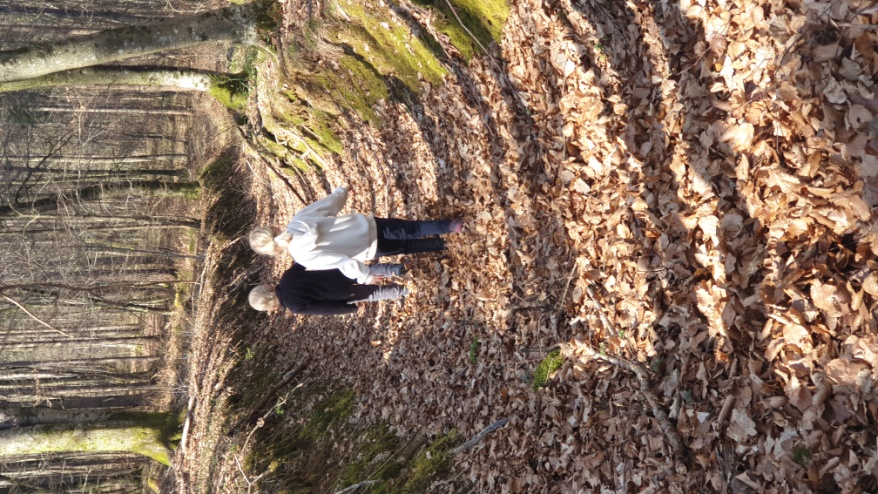 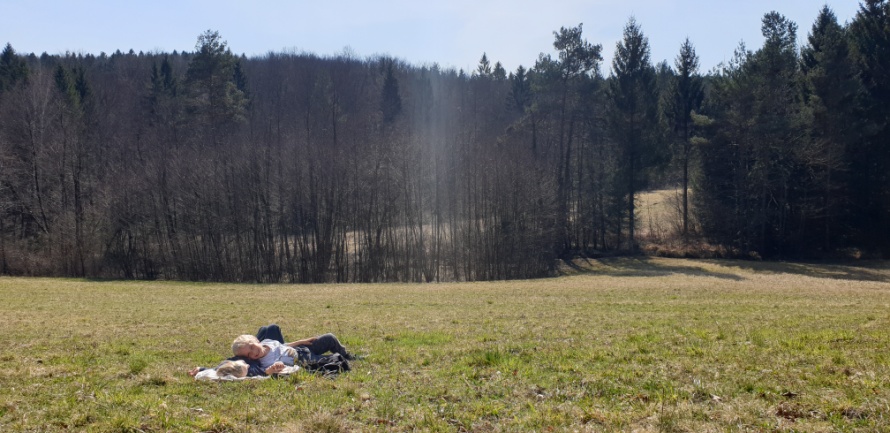 